uLetsatsi*26.12.2010eKhaya eOlivedale_26.08.2023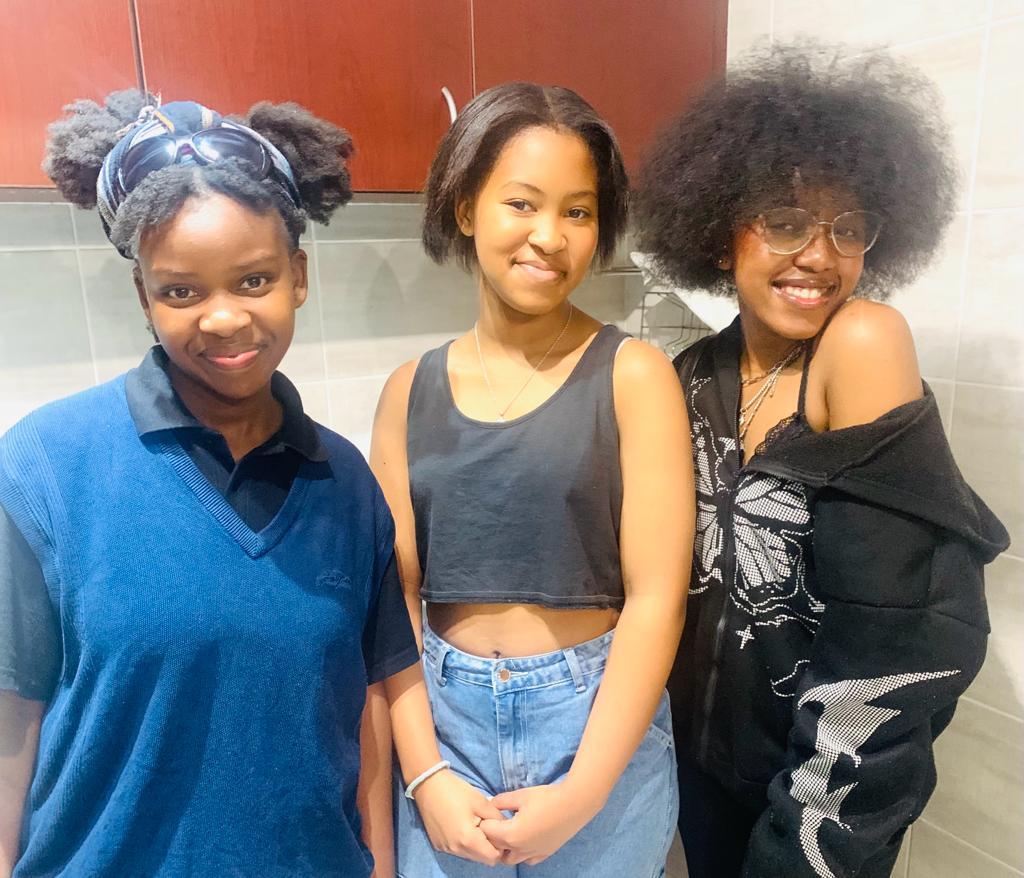 31.07.2021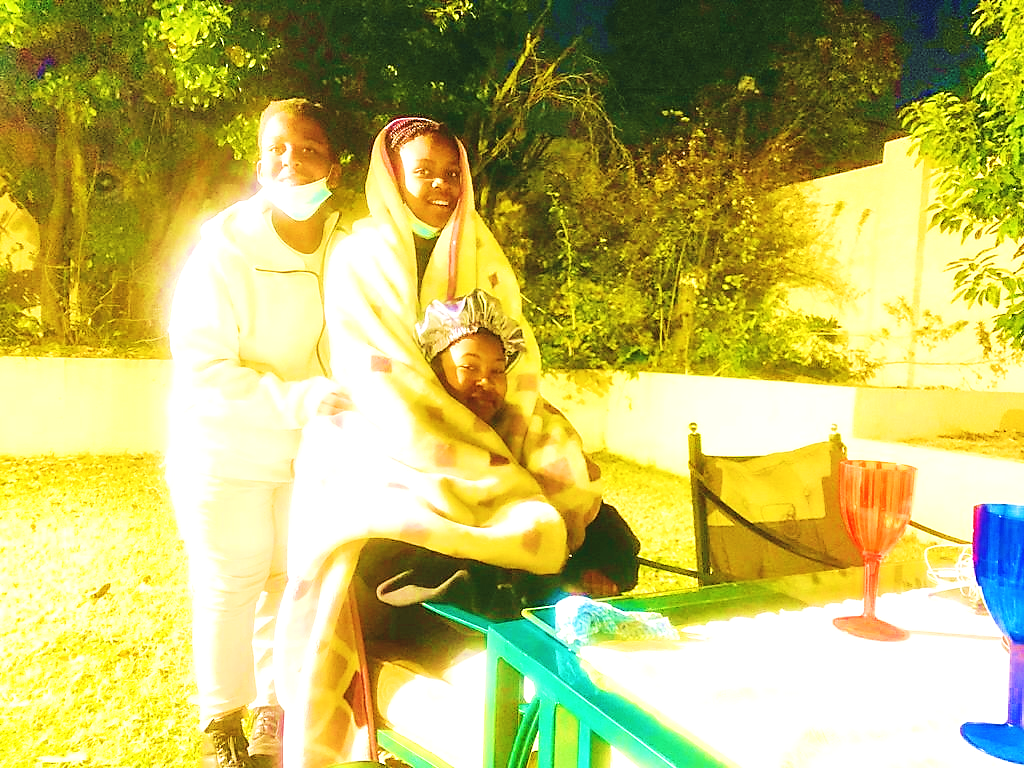 31.07.2021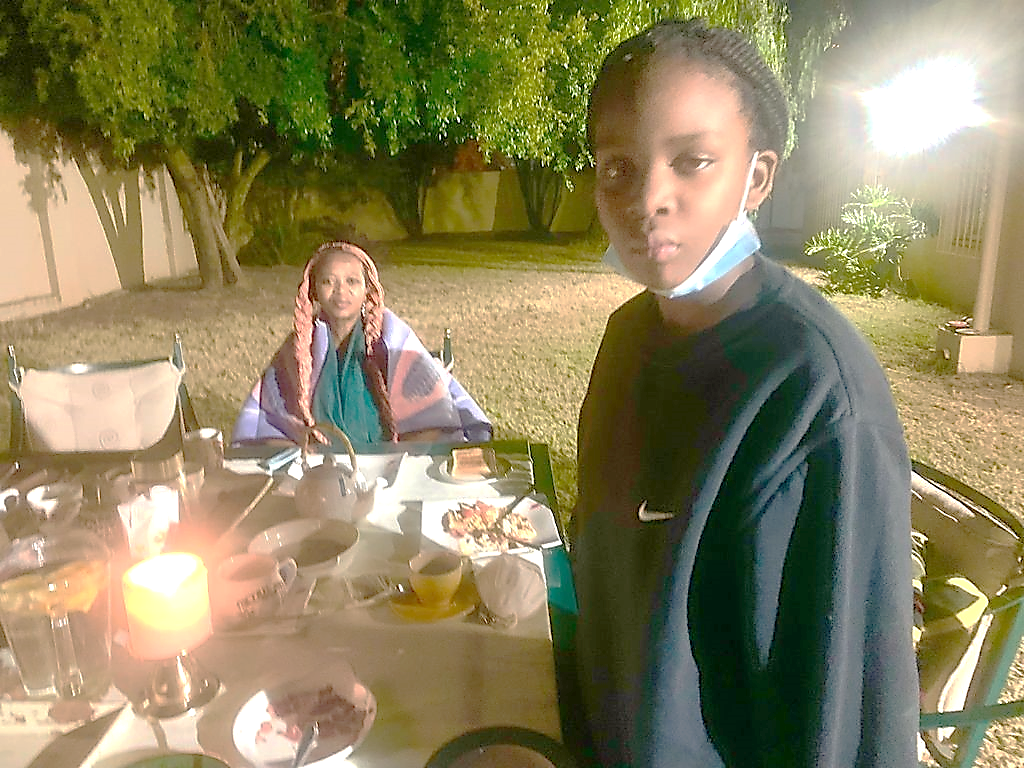 05.01.2018  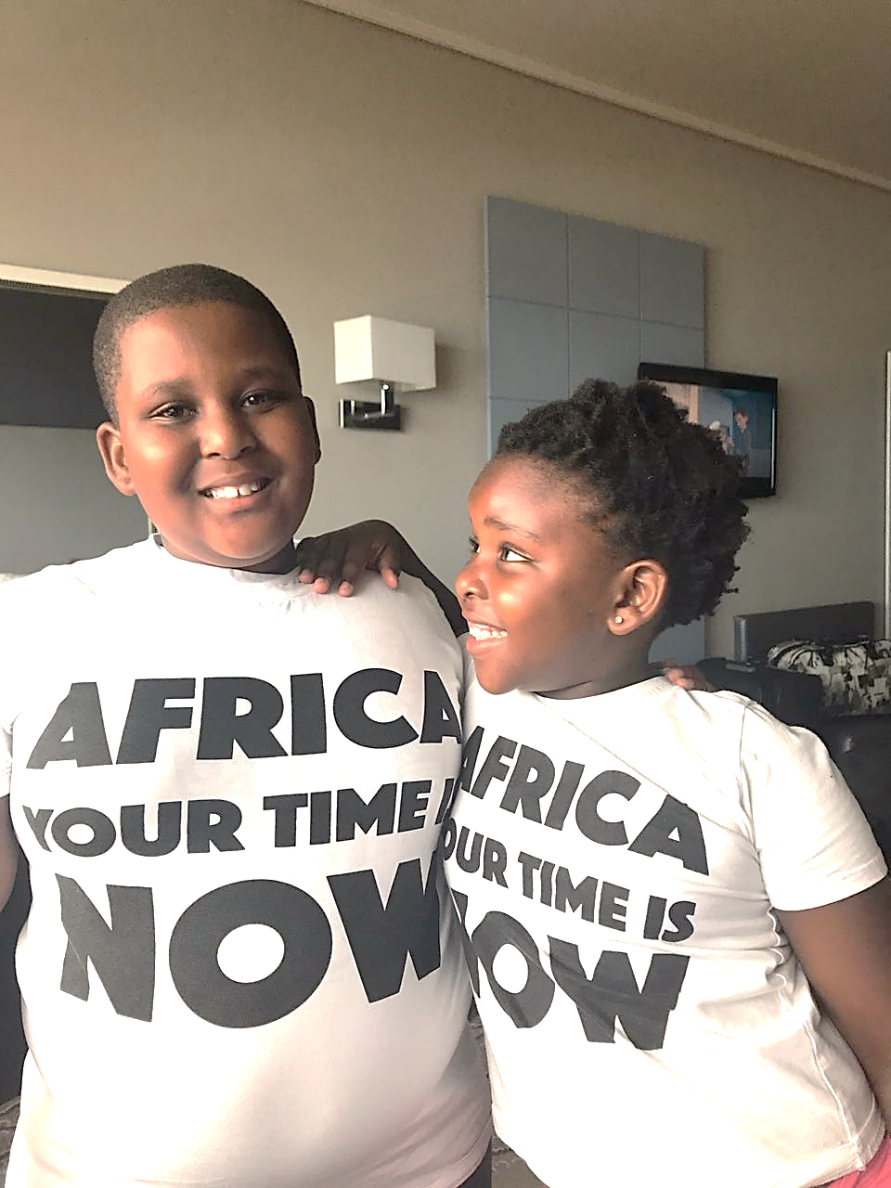 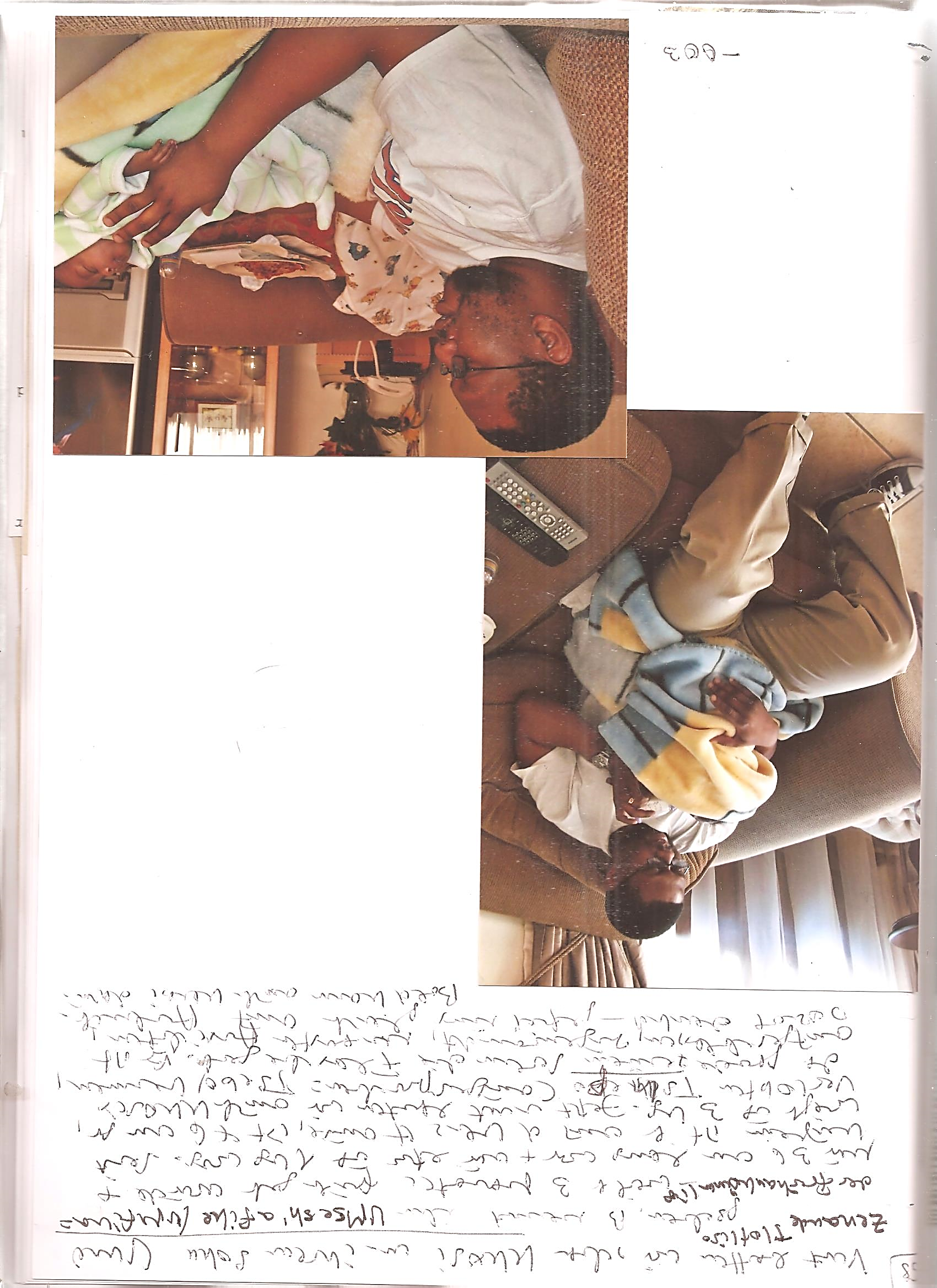 >>eKhaya eKensington Park B _ 31.07.2021>>iziThombe zethu | unser Fotoalbum